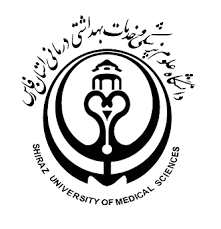 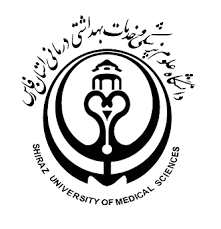 معاونت تحقیقات و فناوریآیین نامه گرنت  پژوهشگران پر استناد 1% و 2% برترویرایش3- 1403.01.28   این گرنت به اعضای هیات علمی دانشگاه علوم پزشکی شیراز که بر اساس گزارش پایگاه شاخص‌های اساسی علمی, ESI برگرفته از پایگاه استنادی کلاریویت و رتبه بندی دانشگاه استفورد(برگرفته ازپایگاه استنادی اسکوپوس) جز پژوهشگران 1و 2% پر استناد برتر قرار گرفته باشند تعلق می گیرد و هر ساله در روز بزرگداشت پژوهش افراد واجد این گرنت اعلام می گردند.جدول مبلغ ریالی گرنت1)مبنای انتخاب افراد گزارش پایگاه شاخص‌های اساسی علمی ESI و رتبه بندی دانشگاه استنفورد می باشد.به پژوهشگران1% پر استناد برتر مادامیکه در لیست1% پر استناد هستند این گرنت تعلق می گیرد.به پژوهشگران2% پر استناد برتر مادامیکه در لیست2% پر استناد باقی بمانند این گرنت تعلق می گیرد.چنانچه پژوهشگری در در 2 لیست فوق در یکسال حضور داشته باشند فقط از گرنت بالاتر برخودار خواهند بود.این گرنت از سال 1402 در نظر گرفته شده و مشمول سنوات پیشین نمی گردد؛ ضمنا مبلغ این گرنت در هر سال15% افزایش خواهد یافت.جهت درخواست گرنت مذکور لازم است طرح تحقیقاتی درسامانه پژوهشیار ثبت و ارسال گردد. در این خصوص فرد مشمول می تواند با انتخاب گزینه طرح گرنت و انتخاب مرکز هدف گرنت های معاونت تحقیقات و فناوری دانشگاه در سامانه پژوهشیار و انتخاب گرنت پژوهشگران برتر پر استناد 1% یا 2% نسبت به ارسال طرح خود اقدام نماید. در صورت تمایل به استفاده از این گرنت در  پایان نامه  های مقاطع مختلف باید مبلغ گرنت و مستند مربوط به استنادات خود را در قسمت  تامین هزینه از سایر سازمانها و گرنت های درون دانشگاهی پروپوزال مربوطه  ثبت  کرده  و در قسمت پیوست های پروپوزال نامه دفتر علم سنجی در خصوص قرار گرفتن در لیست های 1و2% را پیوست فرمایند. امکان تجمیع و استفاده از این گرنت با سایر گرنت های تشویقی پژوهشگر  مجموعا تا سقف 1000.000.000 ریال مثل snip و  snip-r   میسر است.مهلت استفاده از این گرنت به مدت 12 ماه از تاریخ اعلان به پژوهشگر است.پژوهشگران پر استناد برترپژوهشگران1% پر استناد برترپژوهشگران2% پر استناد برترمبلغ گرنت250.000.000  ریال150.000.000 ریال